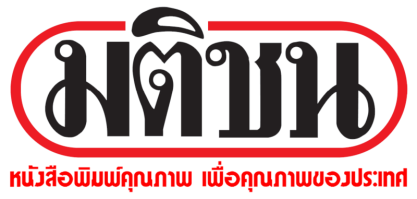 ข่าวประจำวันศุกร์ที่ 8 มีนาคม 2562 หน้าที่ 3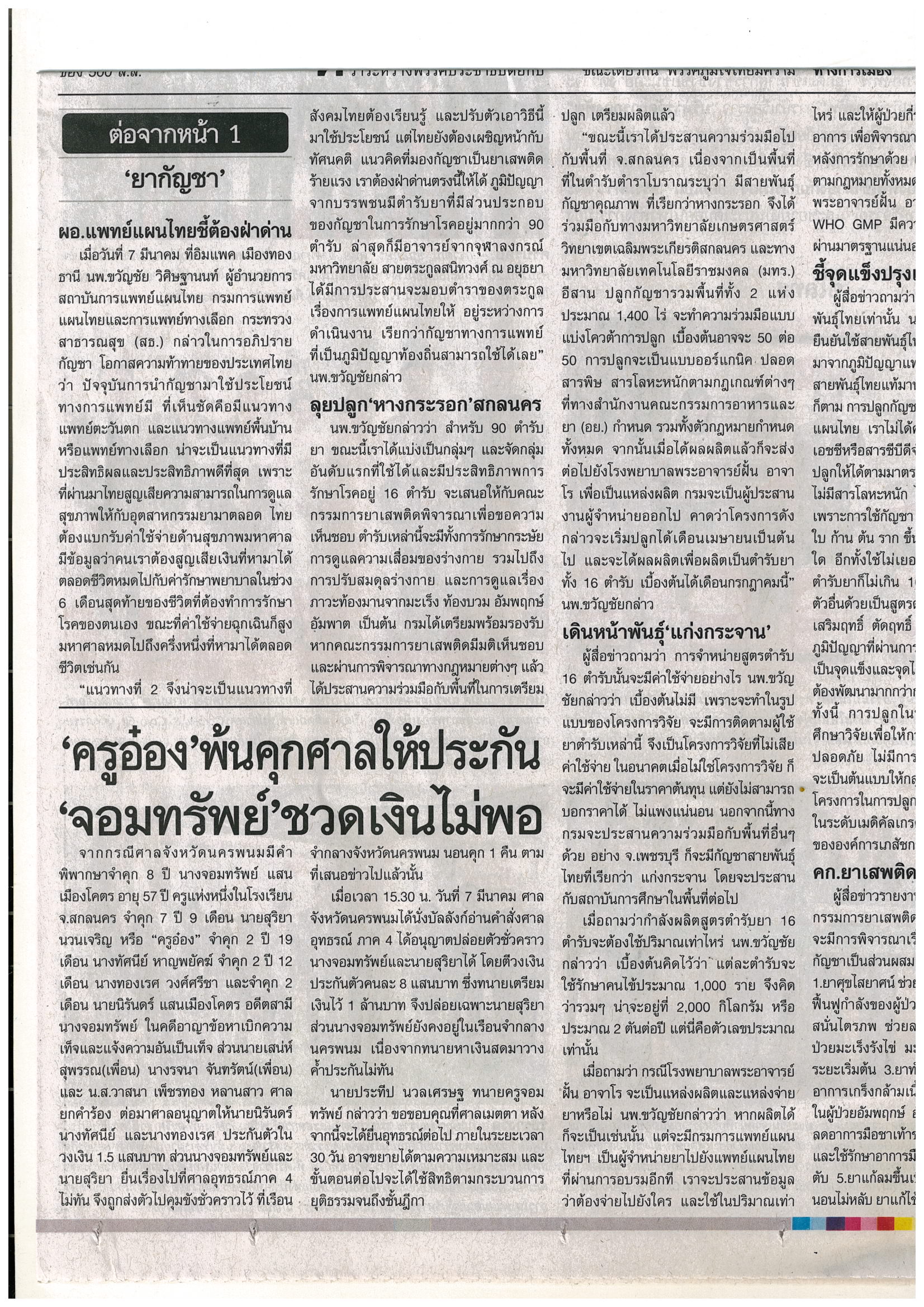 